«Юные пожарные на учениях»(квест - игра для детей старшего дошкольного возраста)Выполнила: воспитатель Мельникова Г.К.	Цель: закрепить знания детей о пожарной безопасности посредством игры.
Задачи:
Образовательные: Формировать знания об основных, опасных для жизни и здоровья, помочь детям самостоятельно сделать выводы о последствиях неосторожного обращения  с огнем.Формировать умения реально оценивать возможную опасность.Способствовать формированию элементарных знаний о пожаре, его последствиях и способах тушения.Развивающие: Развивать внимание, логическое мышление, воображение.Развивать интерес к профессии пожарного.Активизировать в речи детей слова по теме: пожар, пожарные, огнетушитель, багор, брандспойт .Воспитательные: Вызвать положительный эмоциональный отклик на участие в квест – игре.Воспитывать доброжелательные отношения друг к другу, уважения к труду пожарных, её значимость в жизни людей.Воспитывать уважение к профессии пожарного.Интеграция образовательных областей «Познавательное развитие», «Физическое развитие» «Социально — коммуникативное развитие», «Речевое развитие».Оборудование: огоньки с заданиями, макет здания в пожаре,  картинки – ситуации, кубики, макеты огня, одежда пожарного.Предварительная работа:Чтение художественной литературы:-С.Я. Маршак «Пожар», «Повесть о неизвестном герое»; Н. Пикулев «Пожарная машина»; К.И. Чуковский «Путаница», Л. Толстой «Пожарные собаки»; Б.Жидков «Пожар».Разучивание пословиц и поговорок по теме «Пожар».Отгадывание загадок и ребусов.Сюжетно – ролевая игра «Профессия пожарный», «МЧС», «Больница»:сюжет «Вызов скорой помощи на место пожара», «ПДД».Драматизация сказки С.Я. Маршака «Кошкин дом»Проблемная ситуация «Алло, у нас пожар».Просмотр презентаций «Пожар».Тренировочная эвакуация: возгорание на кухне.Ситуативные беседы: «Пожар в лесу», «Пожар в помещении».Составление описательных рассказов «Пожароопасные предметы»,«Средства тушения пожара», «Правила поведения в лесу на отдыхе».Рисование: пожарная машина, пожар в лесу, рисование по произведениямС.Я. Маршака.Лепка: «Профессия пожарный».Словарная работа:-Багор – инструмент, состоящий из деревянной или металлической рукоятидлиной более 1 метра, с наконечником в виде шипа, соединенного  загнутымназад крюком.- брандспойт – устройство для формировании струи воды или пены инаправления в зону горения.Ход мероприятияВоспитатель:
- Ребята, посмотрите кто –то оставил в зале необычный головной убор, вы не знаете чей он? Дети: пожарного.Воспитатель:
- Ребята, смотрите, здесь записка:
«Дорогие ребята, группы «Незабудка»! Я пожарный инспектор — Василий Петрович Иванов. Я знаю, что вы изучили много материала по пожарной безопасности и, поэтому я хочу предложить вам стать юными пожарными, попробовать себя в роли настоящих пожарных. Если у вас, нет важных дел, я хочу пригласить вас на учения по тушению пожара в нашу пожарную часть, в школу Юного пожарного.Чтобы стать пожарным, необходимо пройти специальное обучение и некоторые испытания. Но сам я не смогу это сделать, так как меня срочно вызвали на пожар...Я приготовил для вас «Квест – игру», выполните  мои задания. Удачи вам ребята!!!»Воспитатель: Вы хотите стать юными пожарными?Дети: Да, хотим!Воспитатель: Итак, первое задание, находим огонек  с цифрой 1.«Проверка  знаний по пожарной безопасности».Ребята, ответьте на вопросы. Присаживайтесь на стульчики. «Зарядка для ума».- Как называется профессия людей, борющихся с огнем?Дети: Пожарные.- Какими должны быть пожарные?Дети: Сильными, смелыми….- Что является причиной пожара? Дети: игра со спичками, электроприборы, костер…- Если случился пожар, что нужно сделать?Дети: покинуть помещение, позвать взрослых…- Телефон пожарной службы?Дети: 01, 101, 112.- Где лучше спрятаться от огня: в шкафу или  под столом? Дети: нигде.- А какого цвета пожарная машина?Дети: Пожарная машина красного цвета.- Как вы думаете, почему пожарная машина красного цвета?Дети: Чтобы её было заметно на дорогах. Чтобы издали ее видели другие машины и уступали место на проезжей части. Красный цвет- цвет огня.Воспитатель: Молодцы, ребята, вы ответили на все вопросы. Находим огонек с цифрой 2.Задание 2.
Воспитатель: Ребята, огонь-это –друг или враг?- Какую пользу приносит огонь?Дети: При помощи огня, мы варим еду, обогреваем жильё, освещаем дома.- А какой вред приносит огонь? - Что может произойти от неосторожного обращения с огнем?Дети: Могу сгореть вещи, квартира, лес.Игра «Огонь – друг, огонь – враг»
Воспитатель:
-Ребята, вам необходимо взять картинку, рассказать и прикрепить ее к огню.Воспитатель:- С этим заданием справились хорошо. Продолжаем испытания, находим огонек с цифрой 3.

Физминутка  «Тушим пожар»Цель: развивать быстроту, ловкость; укреплять уверенность в своих действиях; воспитывать умение работать в команде.Игровые правила: выполнять задание поочерёдно, бежать только тогда, когда эстафета передана другому участнику.Игровые действия: дети делятся на 2 команды. Из  каждой команды по очереди ребенок одевает одежду пожарного и берет «огнетушитель», ведро с водой, песок, брандспойт, одеяло. Добегает до ориентира (Дом с огнем), выполняет действия пожаротушения. Возвращается к команде и передает эстафету следующему участнику игры. 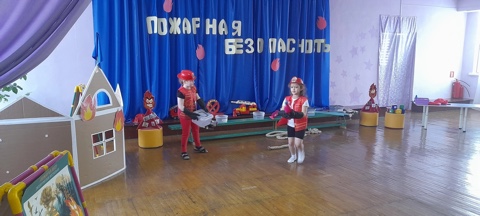 Задание 3. «Пожароопасные ситуации»  Воспитатель детям предлагает  иллюстрации с ситуациями пожаров.Задание: объяснить причину пожара, затем подойти к стенду –домику и прикрепить.1.Нельзя включать газ, если рядом нет взрослых!2.Нельзя сушить белье над открытым огнем!3.Нельзя играть со спичками!4.Нельзя оставлять без присмотра включенные электроприборы!5. Электроприборы – не игрушки!6.Нельзя зажигать костры вблизи строений!7.Нельзя пользоваться аэрозолем вблизи огня!8.В новогодние праздники вблизи елки не зажигать свечей и огней!Нельзя оставлять непогашенные костры!Гибнет лес, пропали звери, всех несчастий не измерить. Приятно в лесу посидеть у костра, когда же домой возвращаться пора, перед уходом не жалей костер, землей забросай и водою залей.9.Подвал и чердак – пожароопасные помещения!Страшнее огня бывает дым. В задымленной комнате легкозаблудиться и не найти выход. Трудно дышать.Что надо делать, если в квартире много дыма?Необходимо смочить водой одежду, покрыть голову мокройсалфеткой, дышать через намоченную ткань, продвигаться к выходуползком.10. При пожаре звонить – 01!Что ты должен сообщить, вызывая пожарных?Необходимо сообщить свой точный адрес, фамилию, имя и чтогорит.11.Средства тушения пожара!Воспитатель: - И с этим заданием справились успешно, находим следующее задание.Задание 4 «Пожароопасные предметы»Воспитатель  читает загадки – дети относят отгадки  - кубики с картинками– пожароопасные предметы к макету - огонь. К макету - щиту – кубики с картинками средства тушения пожара. 
- В деревянном домике,
Проживают гномики.
Уж такие добряки –
Раздают всем огоньки. (спички)

- Голова огнём пылает,
Тело тает и сгорает.
Я полезной быть хочу:
Лампы нет – я посвечу.(свеча)

- Серое сукно
Тянется в окно,
Вьётся, взвивается,
В небо устремляется.(дым)

- Накормишь – живет,
Напоишь – умрет.(огонь)

- Кто по проводам,
В дом приходит к нам?
По ночам, когда темно,
Освещает дом оно.(электричество)

- Дом - стеклянный пузырек,
И живет в нем огонек!
Днем он спит, а как проснется,
Ярким пламенем зажжется.(лампочка)

- Висит - молчит,
а перевернешь, шипит, и пена летит (огнетушитель)
- На пожаре ждет беда,Если кончилась … (вода).- Она все спички победила.В горючем газе её сила.Устала – надо заправлять,Пылала чтоб она опять (зажигалка).- Полено в топке полыхает
И "звезды" эти в нас бросает.
Одна горящая частица
Пожаром может обратиться. (искра)

- Если в доме вдруг случится –
Из окошек дым клубится,
И огонь, и пышет жар –
Это значит там. (пожар)
- Если вьётся пламя,дым валит столбом,Что мы с вами набираем?И кого мы позовём? (01, пожарных)Воспитатель:- Молодцы, ребята, продемонстрировали свои знания и в этом задании.Осталось последнее задание, находим под цифрой….5 и выполняем.Задание 5 «Сложи пазл»Детям предлагается разделиться на две команды с помощью фишек красного и желтого цвета, подойти к мольбертам. Задание: сложить картинку (пожарного и пожарной машины).
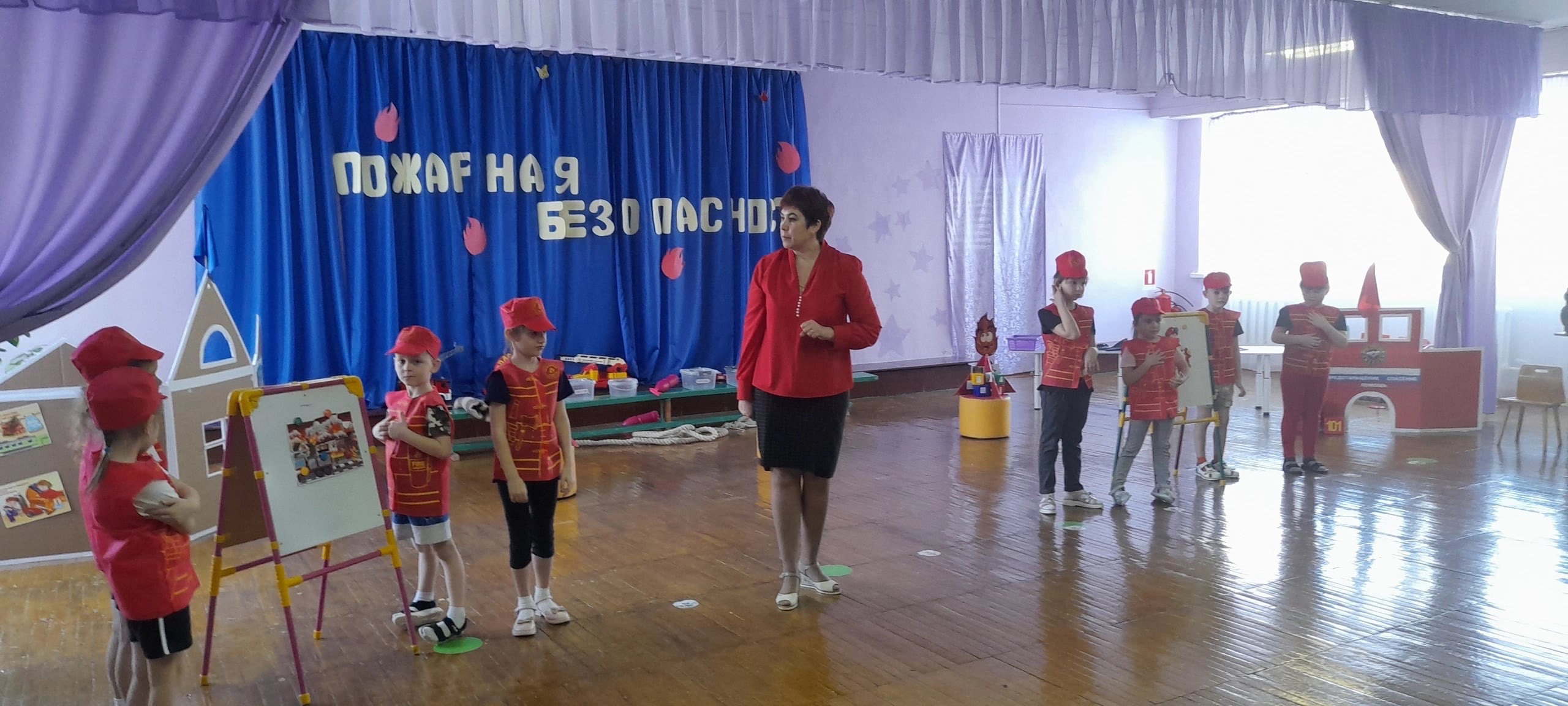 Итог занятия
Воспитатель: Ребята! Вы такие молодцы. Теперь я точно знаю, что вы сильные, умелые, ловкие и все знаете о правилах пожарной безопасности. Будьте осторожны с огнём, внимательны, помнили об опасности, соблюдали правила, и беда обойдёт вас стороной.Вы настоящие юные пожарные. Вы справились со всеми заданиями, вручаем вам «Удостоверение Юного пожарного».Звучит песня «ОТВАЖНЫЕ ПОЖАРНЫЕ РОССИИ».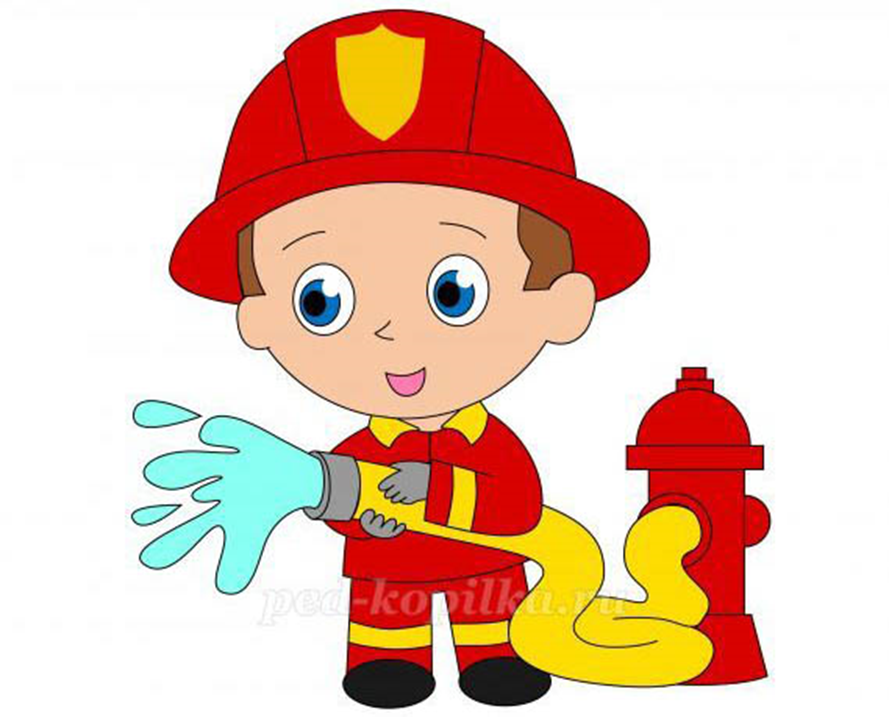 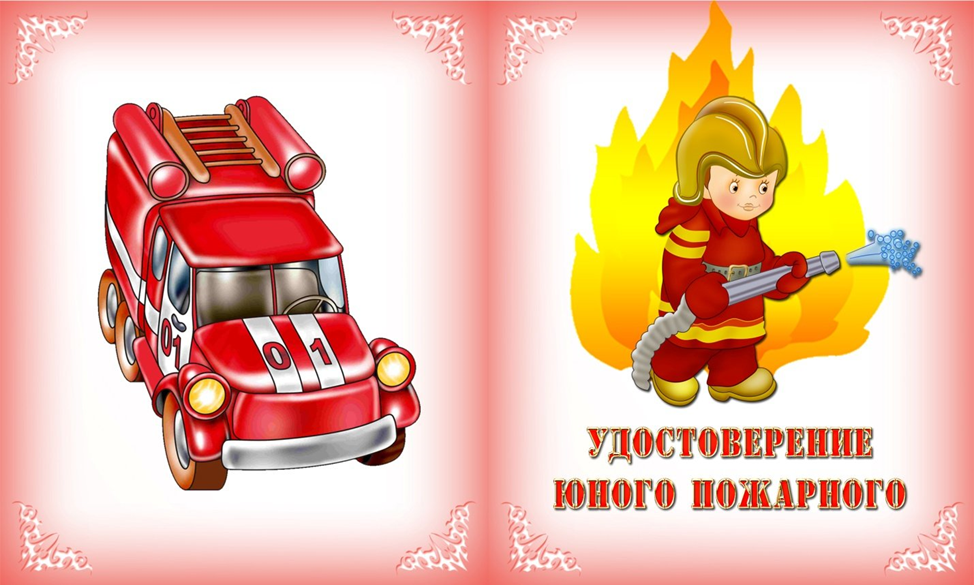 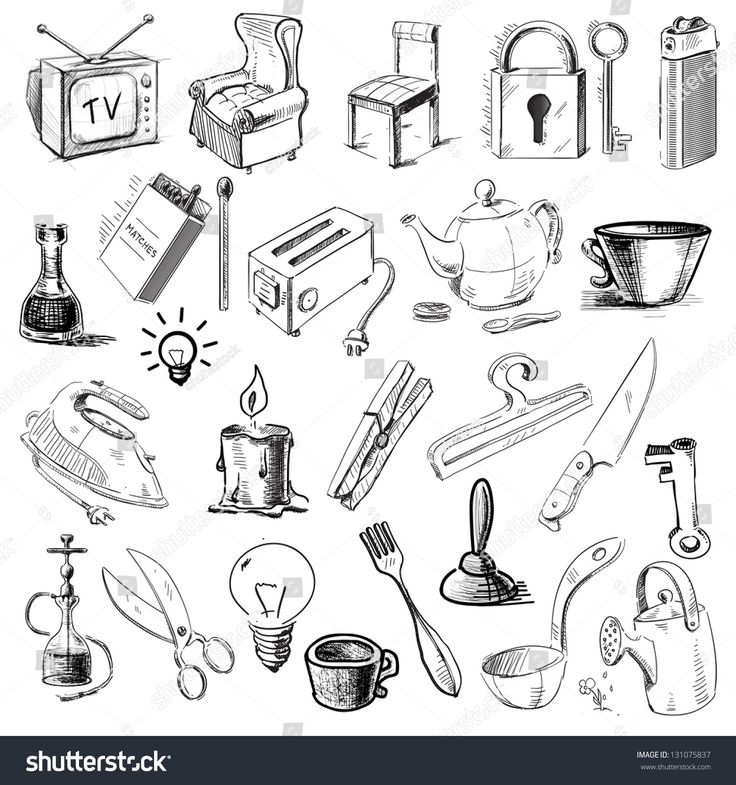 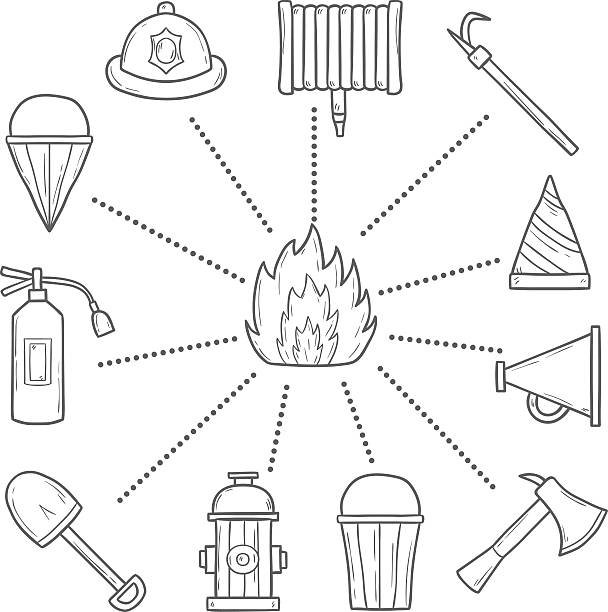 